Задания с 04.05 по 08.05Группа 5/6МДК 02.01 Организация и процессы приготовления, подготовки к реализации и презентации горячих, кулинарных изделийВыполнение практических работ в отдельных тетрадях 18 листов для практических работ.  Вам необходимо написать: Практическое занятие №1, затем указываете раздел 2 (его наименование); тема 2.2 (ее наименование); тема урока практического занятия (ее наименование); выполнить отчет: ответить на вопросы (письменно), заполнить таблицы, ответить на контрольные вопросы.  Ссылка на Сборник рецептур https://zinref.ru/000_uchebniki/04600_raznie_3/501_Sbornik_retseptur_golun_chast_1/014.htmПрактическое занятие №1(время выполнения работы 45 минут)МДК 02.01 Организация  и процессы приготовления  и подготовки к реализации и презентации горячих блюд, кулинарных изделий, закусок разнообразного ассортимента.Раздел 2 Приготовление, подготовка к реализации горячих супов разнообразного ассортимента Тема 2.2 Приготовление, подготовка к реализации  супов  разнообразного ассортимента Тема урока практического занятия: Приготовление, оформление и отпуск заправочных супов и расчет количества сырья:  борща «Украинского», борща «Флотского».                                                                                   Цели работы: 1. Углубление знаний по приготовлению  оформлению  и отпуску   заправочных супов и расчет количества сырья:  борща «Украинского» борща «Флотского».                                                                                        2. Отработка умения работать со сборником рецептур.Ход работыОтветить на вопросы:1. Организация рабочего места. Подобрать посуду, инвентарь, оборудование и рационально организовать рабочее место.2. Первичная обработка сырья согласно технологии.3. Работа со сборником рецептур.Заполнить таблицу отчетаОформление отчетаБорщ «Украинский»Борщ «Флотский»Произвести органолептическую оценку качества. Результаты оформить в виде таблицы:Контрольные вопросы:1. Перечистите отличия борща «Флотского» от борща «Сибирского.2. Описать презентацию борща «Украинского».3.Описать презентацию борща «Флотского».Практическое занятие №2(время выполнения работы 45 минут)МДК 02.01 Организация  и процессы приготовления  и подготовки к реализации и презентации горячих блюд, кулинарных изделий, закусок разнообразного ассортимента.Раздел 2 Приготовление, подготовка к реализации горячих супов разнообразного ассортимента Тема 2.2 Приготовление, подготовка к реализации  супов  разнообразного ассортимента Тема урока практического занятия: Приготовление, оформление и отпуск заправочных супов и расчет количества сырья: рассольника «Ленинградского», рассольника «Московского».                                                                                   Цели работы: 1. Углубление знаний по приготовлению  оформлению  и отпуску заправочных супов и расчет количества сырья:  рассольника «Ленинградского», рассольника «Московского».                                2. Отработка умения работать со сборником рецептур.Ход работыОтветить на вопросы:1. Организация рабочего места. Подобрать посуду, инвентарь, оборудование и рационально организовать рабочее место.2. Первичная обработка сырья согласно технологии.3. Работа со сборником рецептур.Заполнить таблицу отчетаОформление отчетаРассольник «Московский»Рассольник «Ленинградский»Произвести органолептическую оценку качества. Результаты оформить в виде таблицы:Контрольные вопросы:1. Перечистите отличия рассольника «Ленинградского» и рассольника «Московского».2. Описать презентацию рассольника «Московского».3.Описать презентацию рассольника «Ленинградского».Практическое занятие №3(время выполнения работы 45 минут)МДК 02.01 Организация  и процессы приготовления  и подготовки к реализации и презентации горячих блюд, кулинарных изделий, закусок разнообразного ассортимента.Раздел 2 Приготовление, подготовка к реализации горячих супов разнообразного ассортимента Тема 2.2 Приготовление, подготовка к реализации  супов  разнообразного ассортимента Тема урока практического занятия: Приготовление, оформление и отпуск заправочных супов и расчет количества сырья: солянка сборная мясная, солянка рыбная.Цели работы: 1. Углубление знаний по приготовлению оформлению и отпуску заправочных супов и расчет количества сырья: солянки сборной мясной, солянки рыбной.2. Отработка умения работать со сборником рецептур.Ход работыОтветить на вопросы:1. Организация рабочего места. Подобрать посуду, инвентарь, оборудование и рационально организовать рабочее место.2. Первичная обработка сырья согласно технологии.3. Работа со сборником рецептур.Заполнить таблицу отчетаОформление отчетаСолянка сборная мяснаяСолянка рыбнаяПроизвести органолептическую оценку качества. Результаты оформить в виде таблицы:Контрольные вопросы:1. Описать презентацию рассольника «Московского».2. Описать презентацию рассольника «Ленинградского».МДК 03.01 Организация и процессы приготовления, подготовки к реализации и презентации холодных блюд, кулинарных изделий, закусокТема: Приготовление закусочных бутербродов: канапе.Составить конспект.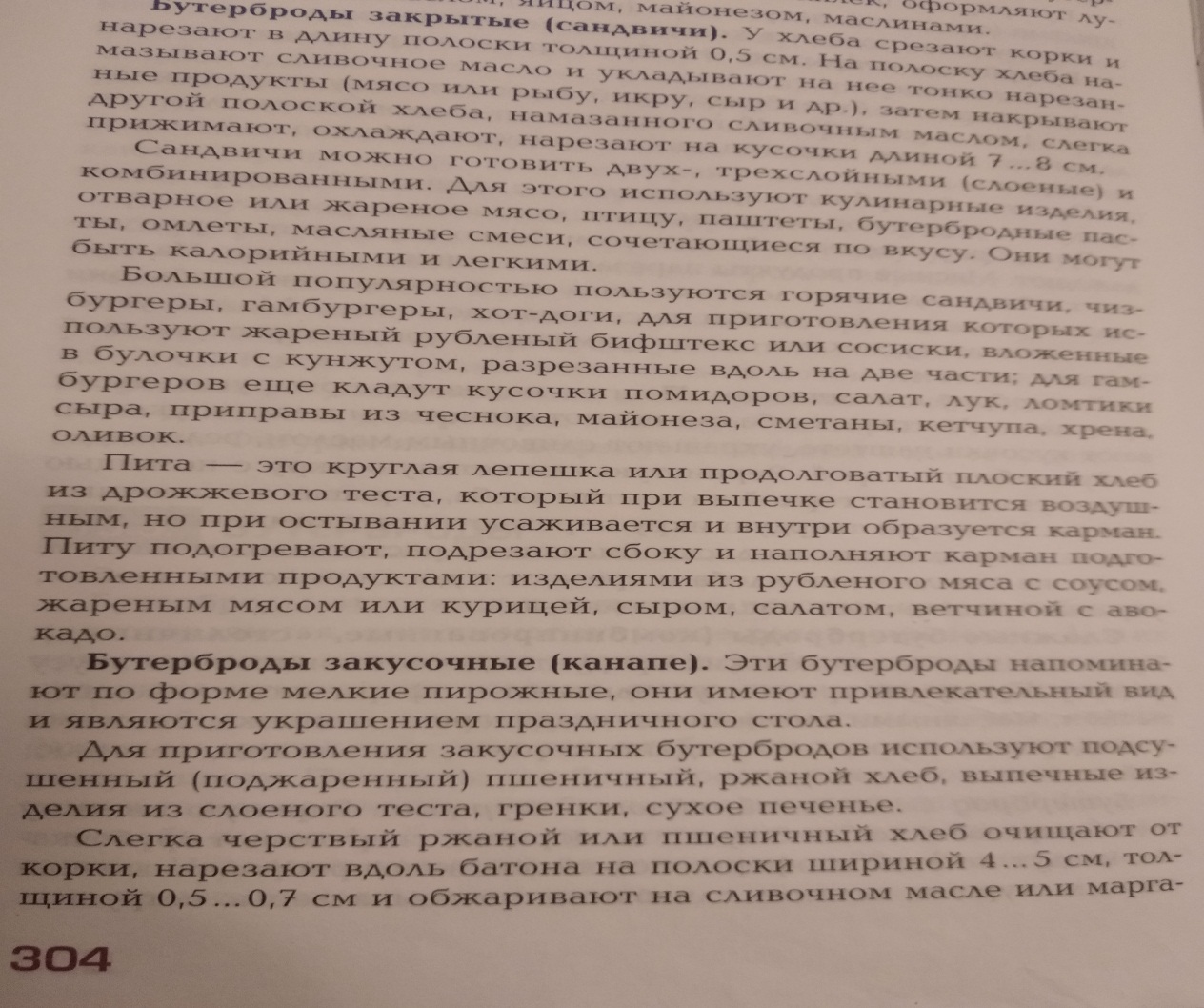 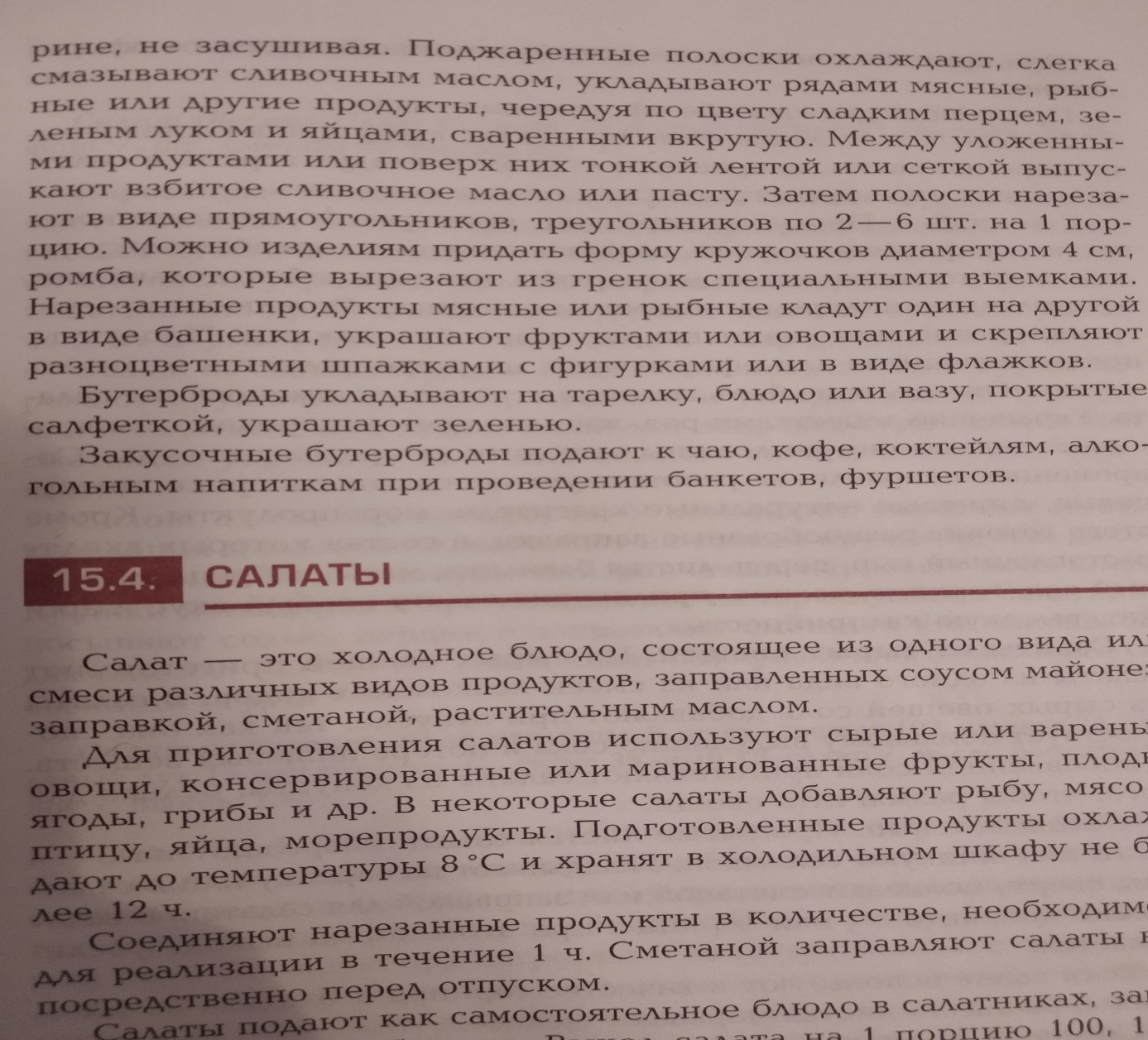 УЧЕБНАЯ ПРАКТИКАТема «Рецептуры, технология приготовления десертных салатов: салат-коктейль фруктовый, салат-коктейль из свежих фруктов с орехами. Требование к качеству, условия и сроки хранения».Заполнить дневник учебной практикиПлан1.Организация рабочего места. Безопасные условия труда.2. Рецептура и технология приготовления салатов-коктейлей.3. Требования к качеству (органолептическая оценка: вкус, цвет, запах, консистенция)4. Условия и сроки хранения.Данный план использовать для каждого вида салата.Предоставить фотоотчет приготовления салатов в авторской подаче (1 вид на ваш выбор) (в контакте) не позднее 08.05. Обратить внимание на подачу, в какой посуде подают (смотрите тетрадь по МДК 03).Рецептуры салатовСалат-коктейль фруктовыйТехнология приготовления: апельсины, очищенные от кожицы, яблоки, киви и груши, очищенные от кожицы, с удаленными семенными гнездами, нарезают тонкими ломтиками.Подготовленные плоды укладывают слоями в креманку или вазочку, поливают биойогуртом (непосредственно перед отпуском).Температура подачи: 14±2°С.Срок реализации: незаправленного салата не более 2-х часов (при температуре хранения 4±2°С), заправленного - не более 30 минут с момента приготовления.Салат-коктейль из свежих фруктов с орехами ТЕХНОЛОГИЧЕСКИЙ ПРОЦЕССАпельсины, очищенные от цедры, груши и яблоки, очищенные от кожицы, с удаленным семенным гнездом нарезают ломтиками. Подготовленные плоды и виноград (без косточек) укладывают слоями в фужер и поливают смесью сметаны и топпинга Тойе (вместо сметаны можно использовать сливки). В смесь сметаны и топпинга можно добавить ликер или коньяк (5 г на порцию).ТРЕБОВАНИЯ К ОФОРМЛЕНИЮ, РЕАЛИЗАЦИИ И ХРАНЕНИЮПодача: Блюдо готовят по заказу потребителя, используют согласно рецептуре основного блюда. Срок хранения и реализации согласно СанПин2.3.2.1324-03, СанПин2.3.6.1079-01 Примечание: технологическая карта составлена на основании акта проработки.Салат подают в фужере, уложив горочкой, на подстановочной тарелке ПОКАЗАТЕЛИ КАЧЕСТВА И БЕЗОПАСНОСТИ Внешний вид – правильная нарезка фруктов, все компоненты уложены горочкойЦвет – характерный входящим компонентам, соуса – от светло-розового до розовогоВкус и запах – характерный входящим компонентам, без посторонних привкусов и запахов, ярко выраженный вкус и аромат клубникиКонсистенция – фруктов – мягкая, хорошо сохраняют свою форму, соуса – средней густоты№ п/пНаименование сырьяВес на 1 порциюВес на 1 порциюВес на 8 порцийВес на 8 порцийТехнология приготовления№ п/пНаименование сырьябруттонеттобруттонеттоТехнология приготовленияВыход Выход № п/пНаименование сырьяВес на 1 порциюВес на 1 порциюВес на 8 порцийВес на 8 порцийТехнология приготовления№ п/пНаименование сырьябруттонеттобруттонеттоТехнология приготовленияВыход Выход Наименование блюдаОрганолептическая оценкаОрганолептическая оценкаОрганолептическая оценкаОрганолептическая оценкаОрганолептическая оценкаНаименование блюдаВнешний вид Цвет Запах Вкус Консистенция Борщ «Украинский»»Борщ «Флотский»№ п/пНаименование сырьяВес на 1 порциюВес на 1 порциюВес на 8 порцийВес на 8 порцийТехнология приготовления№ п/пНаименование сырьябруттонеттобруттонеттоТехнология приготовленияВыход Выход № п/пНаименование сырьяВес на 1 порциюВес на 1 порциюВес на 8 порцийВес на 8 порцийТехнология приготовления№ п/пНаименование сырьябруттонеттобруттонеттоТехнология приготовленияВыход Выход Наименование блюдаОрганолептическая оценкаОрганолептическая оценкаОрганолептическая оценкаОрганолептическая оценкаОрганолептическая оценкаНаименование блюдаВнешний вид Цвет Запах Вкус Консистенция Рассольник «Ленинградский»Рассольник «Московский»№ п/пНаименование сырьяВес на 1 порциюВес на 1 порциюВес на 8 порцийВес на 8 порцийТехнология приготовления№ п/пНаименование сырьябруттонеттобруттонеттоТехнология приготовленияВыход Выход № п/пНаименование сырьяВес на 1 порциюВес на 1 порциюВес на 8 порцийВес на 8 порцийТехнология приготовления№ п/пНаименование сырьябруттонеттобруттонеттоТехнология приготовленияВыход Выход Наименование блюдаОрганолептическая оценкаОрганолептическая оценкаОрганолептическая оценкаОрганолептическая оценкаОрганолептическая оценкаНаименование блюдаВнешний вид Цвет Запах Вкус Консистенция Солянка сборная мяснаяСолянка рыбнаяНаименование продуктаНаименование продуктаНаименование продуктаНаименование продуктаНаименование продуктаНорма расхода продуктов на 1 порциюНорма расхода продуктов на 1 порциюНаименование продуктаНаименование продуктаНаименование продуктаНаименование продуктаНаименование продуктаВес брутто, гВес нетто, гАпельсиныАпельсиныАпельсиныАпельсиныАпельсины28,5620ГрушиГрушиГрушиГрушиГруши22,2220Яблоки свежиеЯблоки свежиеЯблоки свежиеЯблоки свежиеЯблоки свежие22,7220КивиКивиКивиКивиКиви28,5620БиойогуртБиойогуртБиойогуртБиойогуртБиойогурт2020Выход:Выход:Выход:Выход:Выход:-100Наименование сырьяРасход сырья на 1 кг готовой продукции, гРасход сырья на 1 кг готовой продукции, гНаименование сырьяБруттоНеттоАпельсины3020Груши2720Бананы2820Яблоки2920Виноград2120Сметана3030Орех грецкий1212Выход готового салата–140